INDICAÇÃO Nº 2814/2018Sugere ao Poder Executivo Municipal que proceda ao conserto de afundamento de asfalto na Rua Marília de Dirceu defronte o nº 120 no Rochelle II. (Foto anexa).Excelentíssimo Senhor Prefeito Municipal, Nos termos do Art. 108 do Regimento Interno desta Casa de Leis, dirijo-me a Vossa Excelência para sugerir ao setor competente que proceda ao conserto de afundamento de asfalto na Rua Marília de Dirceu defronte o nº 120 no Rochelle II.Justificativa:Fomos procurados pelo morador do endereço acima solicitando essa providencia, pois, segundo ele o asfalto nesse local está afundando causando transtornos e riscos de acidentes e danificar o imóvel.  Plenário “Dr. Tancredo Neves”, em 16 de Abril de 2018.José Luís Fornasari                                                  “Joi Fornasari”                                                    - Vereador -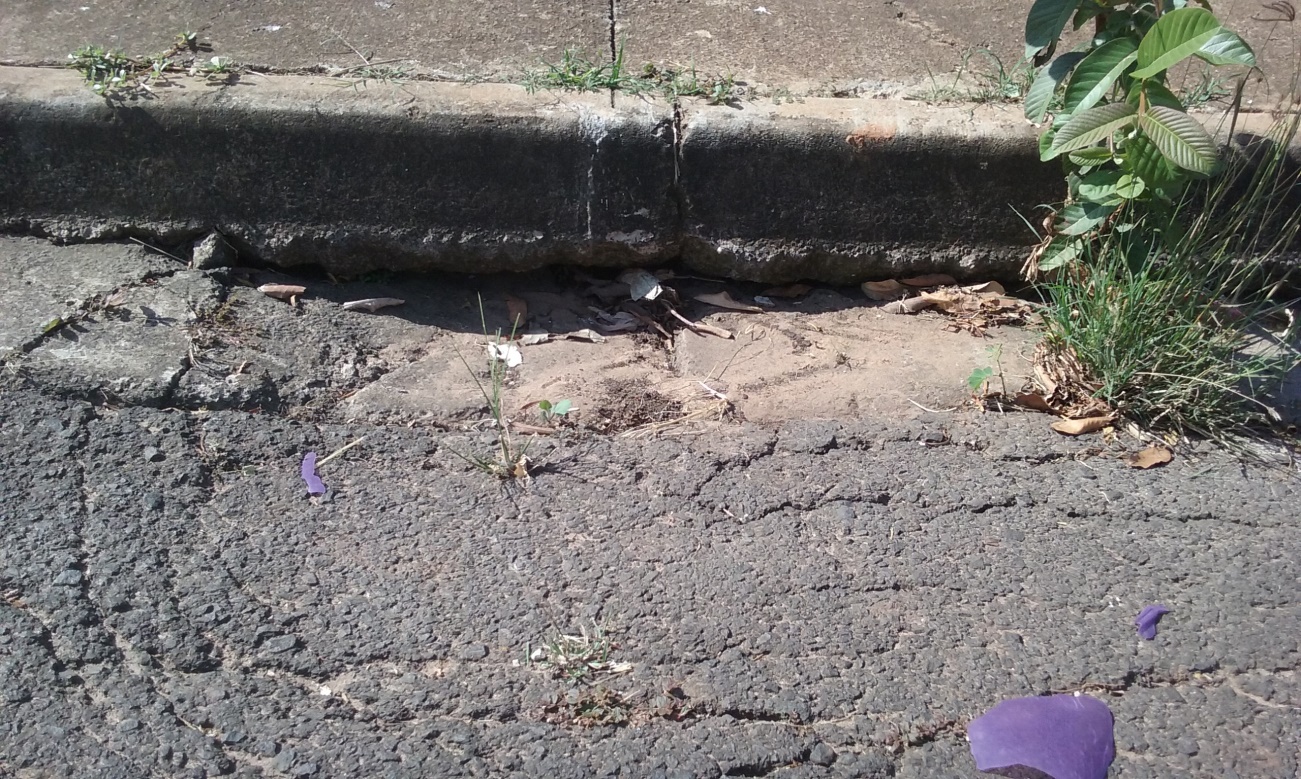 Sugere ao Poder Executivo Municipal que proceda ao conserto de afundamento de asfalto na Rua Marília de Dirceu defronte o nº 120 no Rochelle II.